Домашние задание по коррекционно-развивающей работе1 «Б»                                                       Винокуров АлексейВторник 12.05.2020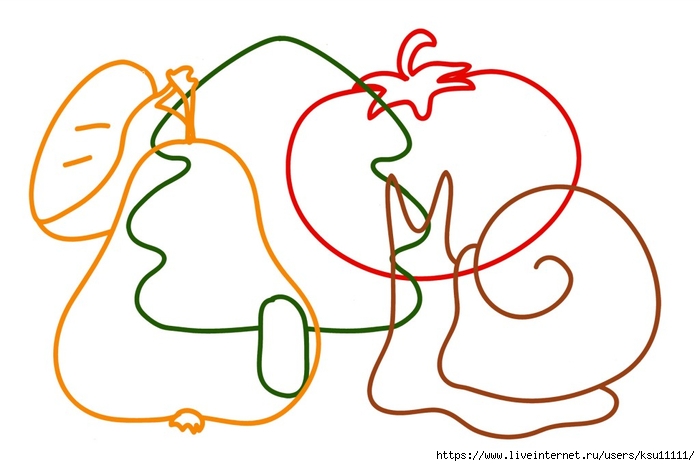 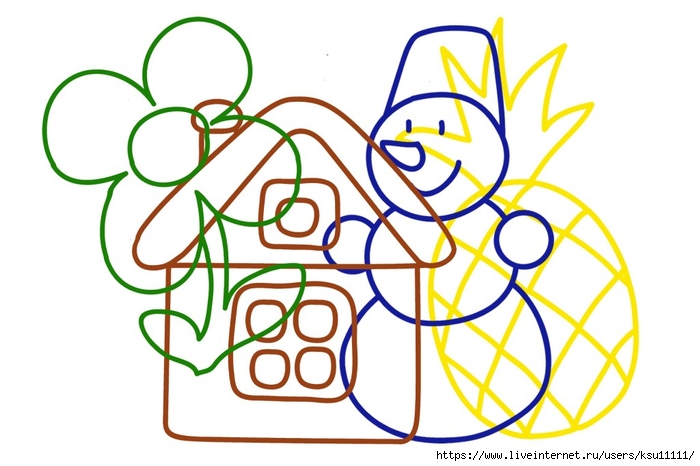 Среда 13.05.2020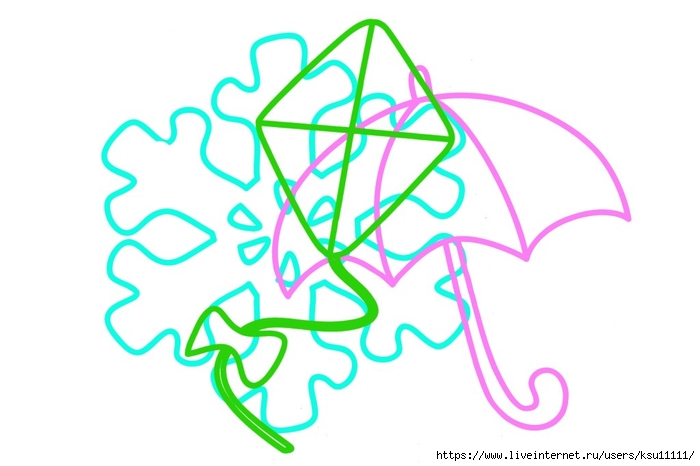 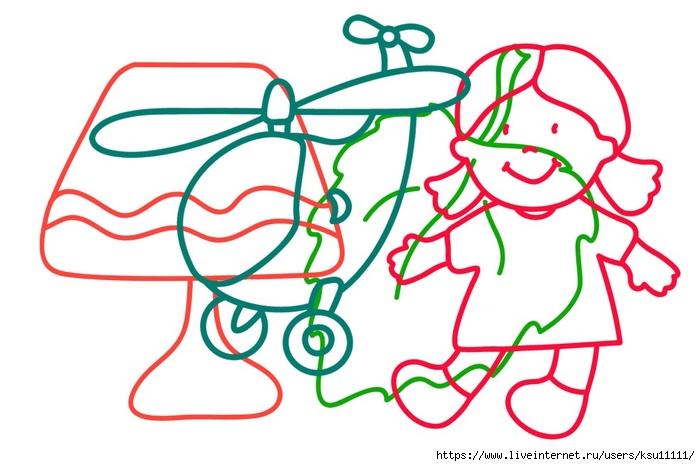 Четверг 14.05.2020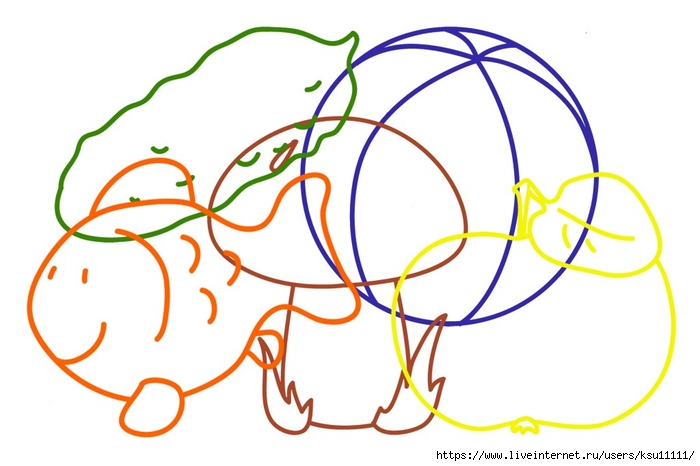 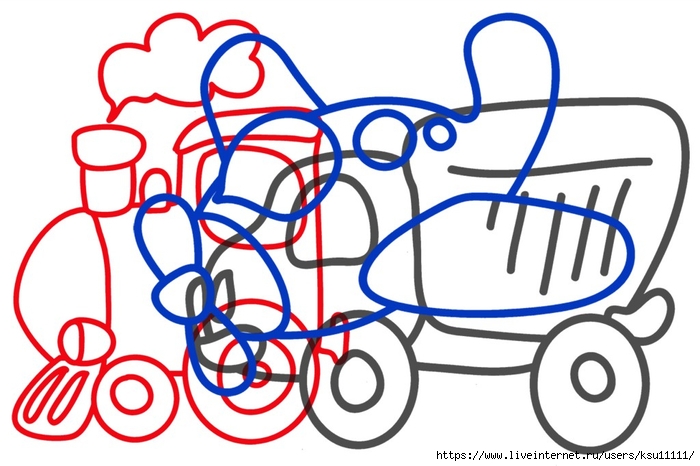 Пятница 15.05.2020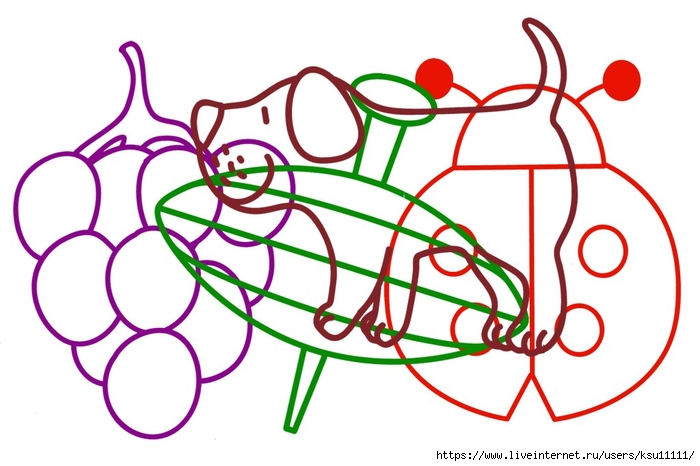 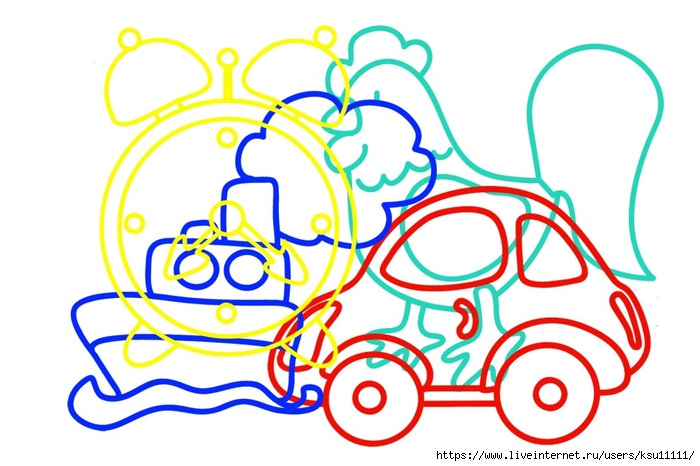 Педагог-психолог Дашко Мария Олеговна dashko_mari@mail.ru